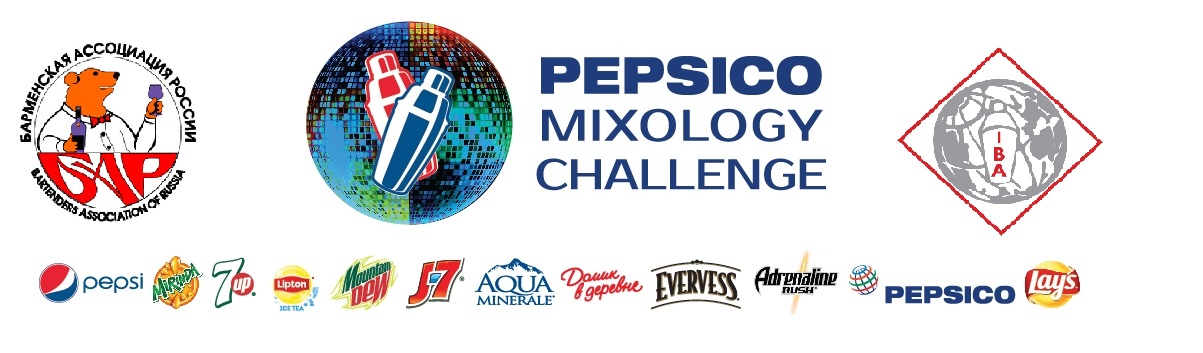 КОНКУРС БАРМЕНОВ«PEPSIСO MIXOLOGY CHALLENGE»Компания «PepsiCo» совместно с Барменской ассоциацией России, приглашают профессиональных барменов принять участие в общероссийском конкурсе «PEPSICO MIXOLOGY CHALLENGE», финал которого пройдет в начале декабря в Москве.Первый всероссийский конкурс по безалкогольным коктейлям среди барменов «PepsiCo Mixology Challenge» направлен на знакомство и создание лояльного отношения персонала HoReCa к продукту компании, повышению профессионального роста российских барменов, создание имиджа продукта компании, как превосходного компонента для приготовления коктейлей и их популяризация среди гостей баров и ресторанов.ДАТА ПРОВЕДЕНИЯ «КОНКУРСА»Предварительный этап:             01 октября – 15 ноября 2015Финал:                                            08 декабря 2015ПРИЗЫ И НАГРАДЫ1-е место: Поощрительный приз на сумму 50 000 руб. и недельная стажировка в одном из лучших европейских баров.2-е место: Поощрительный приз на сумму 30 000 руб.3-е место: Поощрительный приз на сумму 20 000 руб.ОБЩИЕ ПОЛОЖЕНИЯВ конкурсе может принять участие любой профессиональный бармен.Каждому участнику необходимо внимательно ознакомится с правилами, при возникновении вопросов выяснить их у организаторов до даты проведения конкурса.Подать анкету-заявку на участие до  15 ноября на e-mail: pepsimix@barclass.ruПодавая заявку, каждый участник, дает согласие на обработку личных данных, указанных в анкете-заявке, а также с тем, что у него могут взять интервью, делать фото/видео записи для организаторов, компании «PepsiCo» и СМИ. Все вышеперечисленные фото/видео материалы, а также присланные рецепты авторских коктейлей и подач становятся собственностью компании «PepsiCo».Организаторы:Барменская Ассоциация Россиит.+7(495)7416056, info@barclass.ruПРАВИЛА, УСЛОВИЯ И МЕХАНИКА КОНКУРСАПРЕДВАРИТЕЛЬНЫЙ ЭТАПКаждому участнику необходимо в период проведения предварительного этапа, до указанной организаторами даты:Ознакомится с продуктом компании;Придумать авторскую рецептуру безалкогольного коктейля на основе продукта компании:Подготовить презентацию, отражающую особенности своего коктейля, его уникальность, легенду создания и перспективы популярности;Опубликовать фото своего коктейля с продуктом компании на личной странице соц.сети  или  с хэш-тегом - #PepsicoMix 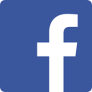 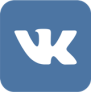 Прислать заявку-анкету с рецептурой своего коктейля и ссылкой на его публикацию, на e-mail организаторов.По окончанию предварительного этапа, на основе присланных заявок и опубликованных фото авторских коктейлей, за которые начисляются дополнительные баллы, экспертная группа: представители БАР, представители компании «PepsiCo», приглашенные эксперты барной индустрии, определят 10 финалистов, которые будут приглашены в Москву, для участия в финале конкурса.ФИНАЛВ финале конкурса всем участникам необходимо выступить согласно жеребьевке, и выполнить два конкурсных задания:1)  приготовить и презентовать свой авторский безалкогольный коктейль;2)  презентовать и подать авторский коктейльный foodparing с использованием чипсов «Lays».Каждый участник будет оценен профессиональным жюри согласно подготовленным критериям оценки.Участник, набравший максимальное количество баллов становится победителем конкурса «PepsiCo Mixology Challenge».КРИТЕРИИАвторский безалкогольный коктейль: Авторский безалкогольный коктейль, категории fancy на основе продукта компании «PepsiCo», который может претендовать на лучший и уникальный коктейль для любого бара.Коктейль должен включать в себя минимум 2 продукта компании «PepsiCo».Максимальный объем коктейля 250 мл, из которых продукта компании «PepsiCo» не менее 100 мл. Рецепт коктейля должен содержать не более 6 (шести) ингредиентов, включая капли, щепотки, дэши. Украшение не считается ингредиентом коктейля.Разрешатся использование битеров, любых фруктов, ягод, трав, сиропов и hand-made ингредиентов.Не разрешается использование любых других газированных напитков и соков, за исключением свежевыжатых.Коктейль может быть приготовлен любым методом.Разрешается использовать любой вид и тип бокалов, посуды, дополнительных элементов и аксессуаров (не брендированных).Авторский коктейльный foodparing:Авторская закуска, fingerfood, сочетающаяся с представленным авторским б/а коктейлем, на основе/или включающая в свой состав, любой вид чипов «Lays».Критерии выступления:Необходимо приготовить и подать авторский безалкогольный коктейль,  в 3 (трех) экземплярах.Во время приготовления, необходимо сделать презентацию своего коктейля.Необходимо подать и презентовать авторский коктейльный foodparing в 1 (одном) экземпляре.Время на выступление  – 20 минут, время подготовки – 10 минут.Критерии оценки:Каждый участник оценивается профессиональным и дегустационным жюри.Оценка будет даваться по всем параметрам выступления бармена, начиная с приветствия и кончая непосредственной подачей коктейля.Оценивается интересность, стиль подачи и приготовления коктейля.Оценивается внешний вид, вкус, практичность  приготовления коктейля.Оценивается интересность и слаженность презентации.Оценивается вкус, сочетаемость, интересность foodparing, его презентация и подача.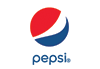 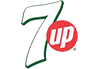 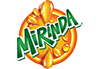 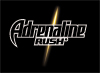 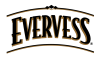 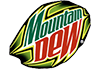 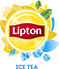 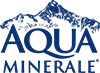 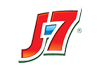 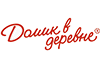 